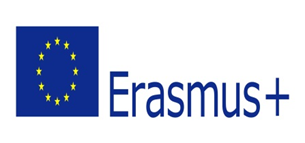 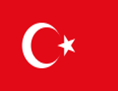 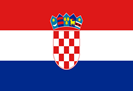 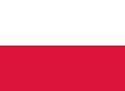 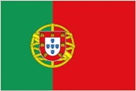 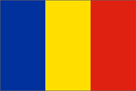 KEEP INVEST DONATE SPENDPRETEST FOR THE ACTIVITY VISITING PAPER MONEY MUSEUM1. I have knowledge on the history of money in my country.A lot       A little     Not very much      Not at all2. I know the currencies used in Europe.A lot       A little     Not very much      Not at all3. I am aware of the images on Euro banknotes.A lot       A little     Not very much      Not at all4. I know some of the most emblematic characters in the world of paper money.A lot       A little     Not very much      Not at all5. I can manage my own money in a healthy way.A lot       A little     Not very much      Not at all6. I know the meaning and function of the word share.A lot       A little     Not very much      Not at all7. I know the meaning and function of the word exchange bill.A lot       A little     Not very much      Not at all8. I know the meaning and function of the word cheque.A lot       A little     Not very much      Not at all9. I know the meaning and function of the word emergency money.A lot       A little     Not very much      Not at all10. I know the meaning and function of the word stamped paper.A lot       A little     Not very much      Not at all